小伝馬町「駒忠」ご案内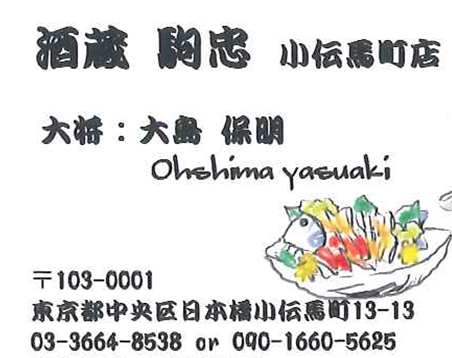 地下鉄日比谷線　小伝馬町駅　1番出口を出て大通り「江戸通り」を右へ、すぐ先のJTBを右へ、最初の角の左を覗くと駒忠の黄色い看板があります。1番出口から1分くらいです。総武・横須賀線　馬喰町駅　都営新宿線　馬喰横山駅　都営浅草線　東日本橋駅いずれの駅からも地下道を歩いて出口①を探してください。1Aなどではありません。そこを出ると江戸通りです。左に来てください。小伝馬町交差点方向です。2－3分歩くと交差点が近づいて、JTBの前に来ます。その手前を左に曲がって、最初の角の左側に黄色の看板があります。東日本橋から7－8分、馬喰町から5－6分、馬喰横山から4－5分です。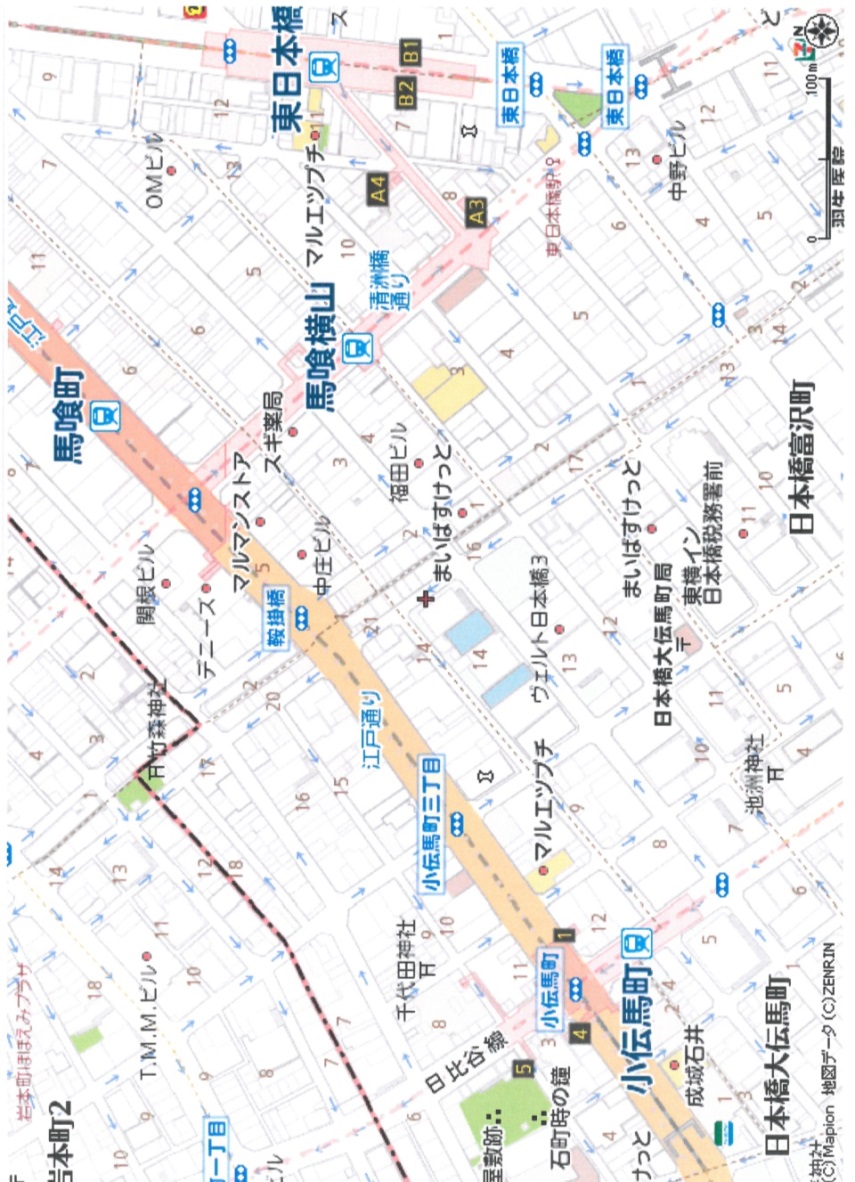 　　出口１　　秋葉原方面　　　　　　　　　出口①　　浅草橋方面日本橋方面　　　　JTB　　　　　　　　　　　　　　　　　人形町方面　　　　　　　　　　　駒忠　小浪携帯090-4829-8744